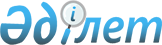 Нұра аудандық мәслихатының 2009 жылғы 22 желтоқсандағы 22 сессиясының "2010-2012 жылдарға арналған аудандық бюджет туралы" N 231 шешіміне өзгерістер мен толықтыру енгізу туралы
					
			Күшін жойған
			
			
		
					Қарағанды облысы Нұра аудандық мәслихатының 2010 жылғы 14 қыркүйектегі 29 сессиясының N 283 шешімі. Қарағанды облысы Нұра ауданының Әділет басқармасында 2010 жылғы 23 қыркүйекте N 8-14-126 тіркелді. Күші жойылды - Қарағанды облысы Нұра аудандық мәслихат аппаратының 2011 жылғы 06 сәуірдегі N 40 хатымен      Ескерту. Күші жойылды - Қарағанды облысы Нұра аудандық мәслихат аппаратының 2011.04.06 N 40 хатымен.      РҚАО ескертпесі.

      Мәтінде авторлық орфография және пунктуация сақталған.

      Қазақстан Республикасының 2008 жылғы 4 желтоқсандағы Бюджет кодексіне, Қазақстан Республикасының 2001 жылғы 23 қаңтардағы "Қазақстан Республикасындағы жергілікті мемлекеттік басқару және өзін-өзі басқару туралы" Заңына сәйкес аудандық мәслихат ШЕШІМ ЕТТІ:



      1. Нұра аудандық мәслихатының 2009 жылғы 22 желтоқсандағы 22 сессиясының "2010-2012 жылдарға арналған аудандық бюджет туралы" N 231 шешіміне (нормативтік құқықтық актілердің мемлекеттік тіркеу Тізіміне N 8-14-108 болып тіркелген, "Нұра" газетінің 2009 жылғы 26 желтоқсандағы N 53 (5136) санында жарияланған), Нұра аудандық мәслихатының 2010 жылғы 19 ақпандағы 24 сессиясының "Нұра аудандық мәслихаттың 2009 жылғы 22 желтоқсандағы 22 сессиясының "2010-2012 жылдарға арналған аудандық бюджет туралы" N 231 шешіміне өзгерістер енгізу туралы" N 248 шешімімен (нормативтік құқықтық актілердің мемлекеттік тіркеу Тізіміне N 8-14-115 болып тіркелген, "Нұра" газетінің 2010 жылғы 20 наурыздағы N 12 (5148) санында жарияланған), Нұра аудандық мәслихатының 2010 жылғы 14 сәуірдегі 26 сессиясының "Нұра аудандық мәслихаттың 2009 жылғы 22 желтоқсандағы 22 сессиясының "2010-2012 жылдарға арналған аудандық бюджет туралы" N 231 шешіміне өзгерістер енгізу туралы" N 263 шешімімен (нормативтік құқықтық актілердің мемлекеттік тіркеу Тізіміне N 8-14-118, "Нұра" газетінің 2010 жылғы 24 сәуірдегі N 17 (5153) санында жарияланған), Нұра аудандық мәслихатының 2010 жылғы 18 тамызындағы 28 сессиясының "Нұра аудандық мәслихаттың 2009 жылғы 22 желтоқсандағы 22 сессиясының "2010-2012 жылдарға арналған аудандық бюджет туралы" N 231 шешіміне өзгерістер енгізу туралы" N 276 шешімімен (нормативтік құқықтық актілердің мемлекеттік тіркеу Тізіміне N 8-14-125, "Нұра" газетінің 2010 жылғы 18 қыркүйектегі N 38 (5173) санында жарияланған) келесі өзгерістер мен толықтыру енгізілсін:



      1) 1 тармақта:

      1) тармақшада:

      "2074972" сандары "2114001" сандарымен ауыстырылсын;

      екінші абзацтағы:

      "260772" сандары "254772" сандарымен ауыстырылсын;

      бесінші абзацтағы:

      "1809190" сандары "1854219" сандарымен ауыстырылсын;

      2) тармақшада:

      "2080064" сандары "2119093" сандарымен ауыстырылсын;



      2) 2 тармақта:

      "379538" сандары "381817" сандарымен ауыстырылсын;

      5) тармақшада:

      "11243" саны "12174" сандарымен ауыстырылсын;

      13) тармақшада:

      "2473" сандары "2489" сандарымен ауыстырылсын;

      14) тармақшада:

      "11000" сандары "10982" сандарымен ауыстырылсын;

      16) тармақшада:

      "46424" сандары "47774" сандарымен ауыстырылсын;



      3) 4 тармақта:

      "51864" сандары "61914" сандарымен ауыстырылсын;

      4) 3) тармақшасымен келесі мәтінде толықтырылсын:

      "3) өңірлік жұмыспен қамту және кадрларды қайта даярлау стратегиясын іске асыру шеңберінде ауылдарда (селоларда), ауылдық (селолық) округтерде әлеуметтік жобаларды қаржыландыруға 10050 мың теңге.";



      5) 6 тармақта:

      "5154,0" сандары алу "3928" сандарымен ауыстырылсын.



      2. Жоғарыда көрсетілген шешімнің N 1, 6, 7, 8, 9, 10, 11, 12, 13, 14, 15, 16, 17, 18, 19, 20, 21, 22, 23, 24, 25, 26, 27, 28, 29, 30 қосымшалары осы шешімнің N 1, 2, 3, 4, 5, 6, 7, 8, 9, 10, 11, 12, 13, 14, 15, 16, 17, 18, 19, 20, 21, 22, 23, 24, 25, 26 қосымшаларына сәйкес жаңа редакцияда мазмұндалсын.



      3. Осы шешім 2010 жылдың 1 қаңтарынан бастап қолданысқа енгізіледі.      Сессия төрағасы                            Г. Прокоп      Аудандық мәслихаттың хатшысы               Е. Тұранов      КЕЛІСІЛДІ      Нұра ауданының экономика және

      бюджеттік жоспарлау бөлімінің бастығы

      М. Мухамеджанова

      15 қыркүйек 2010 жыл

Нұра аудандық мәслихатының

2010 жылғы 14 қыркүйектегі

29 сессиясының N 283 шешіміне

1 қосымшасыНұра аудандық мәслихатының

2009 жылғы 22 желтоқсандағы

22 сессиясының N 231 шешіміне

1 қосымша

2010 жылға арналған аудандық бюджет

Нұра аудандық мәслихатының

2010 жылғы 14 қыркүйектегі

29 сессиясының N 283 шешіміне

2 қосымшасыНұра аудандық мәслихатының

2009 жылғы 22 желтоқсандағы

22 сессиясының N 231 шешіміне

6 қосымша

Киевка кентінің әкімі аппаратының 2010 жылғы бюджеті

Нұра аудандық мәслихатының

2010 жылғы 14 қыркүйектегі

29 сессиясының N 283 шешіміне

3 қосымшасыНұра аудандық мәслихатының

2009 жылғы 22 желтоқсандағы

22 сессиясының N 231 шешіміне

7 қосымша

Шұбаркөл кентінің әкімі аппаратының 2010 жылғы бюджеті

Нұра аудандық мәслихатының

2010 жылғы 14 қыркүйектегі

29 сессиясының N 283 шешіміне

4 қосымшасыНұра аудандық мәслихатының

2009 жылғы 22 желтоқсандағы

22 сессиясының N 231 шешіміне

8 қосымша

Пржевал селолық әкімі аппаратының 2010 жылғы бюджеті

Нұра аудандық мәслихатының

2010 жылғы 14 қыркүйектегі

29 сессиясының N 283 шешіміне

5 қосымшасыНұра аудандық мәслихатының

2009 жылғы 22 желтоқсандағы

22 сессиясының N 231 шешіміне

9 қосымша

Тассуат селолық әкімі аппаратының 2010 жылғы бюджеті

Нұра аудандық мәслихатының

2010 жылғы 14 қыркүйектегі

29 сессиясының N 283 шешіміне

6 қосымшасыНұра аудандық мәслихатының

2009 жылғы 22 желтоқсандағы

22 сессиясының N 231 шешіміне

10 қосымша

Майоровка селолық әкімі аппаратының 2010 жылғы бюджеті

Нұра аудандық мәслихатының

2010 жылғы 14 қыркүйектегі

29 сессиясының N 283 шешіміне

7 қосымшасыНұра аудандық мәслихатының

2009 жылғы 22 желтоқсандағы

22 сессиясының N 231 шешіміне

11 қосымша

Шахтер селолық әкімі аппаратының 2010 жылғы бюджеті

Нұра аудандық мәслихатының

2010 жылғы 14 қыркүйектегі

29 сессиясының N 283 шешіміне

8 қосымшасыНұра аудандық мәслихатының

2009 жылғы 22 желтоқсандағы

22 сессиясының N 231 шешіміне

12 қосымша

Изенді селолық әкімі аппаратының 2010 жылғы бюджеті

Нұра аудандық мәслихатының

2010 жылғы 14 қыркүйектегі

29 сессиясының N 283 шешіміне

9 қосымшасыНұра аудандық мәслихатының

2009 жылғы 22 желтоқсандағы

22 сессиясының N 231 шешіміне

13 қосымша

Ахметауыл селолық әкімі аппаратының 2010 жылғы бюджеті

Нұра аудандық мәслихатының

2010 жылғы 14 қыркүйектегі

29 сессиясының N 283 шешіміне

10 қосымшасыНұра аудандық мәслихатының

2009 жылғы 22 желтоқсандағы

22 сессиясының N 231 шешіміне

14 қосымша

Құланөтпес селолық әкімі аппаратының 2010 жылғы бюджеті

Нұра аудандық мәслихатының

2010 жылғы 14 қыркүйектегі

29 сессиясының N 283 шешіміне

11 қосымшасыНұра аудандық мәслихатының

2009 жылғы 22 желтоқсандағы

22 сессиясының N 231 шешіміне

15 қосымша

Жараспай селолық әкімі аппаратының 2010 жылғы бюджеті

Нұра аудандық мәслихатының

2010 жылғы 14 қыркүйектегі

29 сессиясының N 283 шешіміне

12 қосымшасыНұра аудандық мәслихатының

2009 жылғы 22 желтоқсандағы

22 сессиясының N 231 шешіміне

16 қосымша

Көбетей селолық әкімі аппаратының 2010 жылғы бюджеті

Нұра аудандық мәслихатының

2010 жылғы 14 қыркүйектегі

29 сессиясының N 283 шешіміне

13 қосымшасыНұра аудандық мәслихатының

2009 жылғы 22 желтоқсандағы

22 сессиясының N 231 шешіміне

17 қосымша

Балықтыкөл селолық әкімі аппаратының 2010 жылғы бюджеті

Нұра аудандық мәслихатының

2010 жылғы 14 қыркүйектегі

29 сессиясының N 283 шешіміне

14 қосымшасыНұра аудандық мәслихатының

2009 жылғы 22 желтоқсандағы

22 сессиясының N 231 шешіміне

18 қосымша

Ақмешіт селолық әкімі аппаратының 2010 жылғы бюджеті

Нұра аудандық мәслихатының

2010 жылғы 14 қыркүйектегі

29 сессиясының N 283 шешіміне

15 қосымшасыНұра аудандық мәслихатының

2009 жылғы 22 желтоқсандағы

22 сессиясының N 231 шешіміне

19 қосымша

Байтуған селолық әкімі аппаратының 2010 жылғы бюджеті

Нұра аудандық мәслихатының

2010 жылғы 14 қыркүйектегі

29 сессиясының N 283 шешіміне

16 қосымшасыНұра аудандық мәслихатының

2009 жылғы 22 желтоқсандағы

22 сессиясының N 231 шешіміне

20 қосымша

Қ. Мынбаев атындағы селолық әкімі аппаратының 2010 жылғы бюджеті

Нұра аудандық мәслихатының

2010 жылғы 14 қыркүйектегі

29 сессиясының N 283 шешіміне

17 қосымшасыНұра аудандық мәслихаттың

2009 жылғы 22 желтоқсандағы

22 сессиясының N 231 шешіміне

21 қосымша

Кертенді селолық әкімі аппаратының 2010 жылғы бюджеті

Нұра аудандық мәслихатының

2010 жылғы 14 қыркүйектегі

29 сессиясының N 283 шешіміне

18 қосымшасыНұра аудандық мәслихатының

2009 жылғы 22 желтоқсандағы

22 сессиясының N 231 шешіміне

22 қосымша

Заречный селолық әкімі аппаратының 2010 жылғы бюджеті

Нұра аудандық мәслихатының

2010 жылғы 14 қыркүйектегі

29 сессиясының N 283 шешіміне

19 қосымшасыНұра аудандық мәслихатының

2009 жылғы 22 желтоқсандағы

22 сессиясының N 231 шешіміне

23 қосымша

Щербаков селолық әкімі аппаратының 2010 жылғы бюджеті

Нұра аудандық мәслихатының

2010 жылғы 14 қыркүйектегі

29 сессиясының N 283 шешіміне

20 қосымшасыНұра аудандық мәслихатының

2009 жылғы 22 желтоқсандағы

22 сессиясының N 231 шешіміне

24 қосымша

Қарой селолық әкімі аппаратының 2010 жылғы бюджеті

Нұра аудандық мәслихатының

2010 жылғы 14 қыркүйектегі

29 сессиясының N 283 шешіміне

21 қосымшасыНұра аудандық мәслихатының

2009 жылғы 22 желтоқсандағы

22 сессиясының N 231 шешіміне

25 қосымша

Соналы селолық әкімі аппаратының 2010 жылғы бюджеті

Нұра аудандық мәслихатының

2010 жылғы 14 қыркүйектегі

29 сессиясының N 283 шешіміне

22 қосымшасыНұра аудандық мәслихатының

2009 жылғы 22 желтоқсандағы

22 сессиясының N 231 шешіміне

26 қосымша

Баршын селолық әкімі аппаратының 2010 жылғы бюджеті

Нұра аудандық мәслихатының

2010 жылғы 14 қыркүйектегі

29 сессиясының N 283 шешіміне

23 қосымшасыНұра аудандық мәслихатының

2009 жылғы 22 желтоқсандағы

22 сессиясының N 231 шешіміне

27 қосымша

Жанбөбек селолық әкімі аппаратының 2010 жылғы бюджеті

Нұра аудандық мәслихатының

2010 жылғы 14 қыркүйектегі

29 сессиясының N 283 шешіміне

24 қосымшасыНұра аудандық мәслихатының

2009 жылғы 22 желтоқсандағы

22 сессиясының N 231 шешіміне

28 қосымша

Кұланұтпес селолық әкімі аппаратының 2010 жылғы бюджеті

Нұра аудандық мәслихатының

2010 жылғы 14 қыркүйектегі

29 сессиясының N 283 шешіміне

25 қосымшасыНұра аудандық мәслихатының

2009 жылғы 22 желтоқсандағы

22 сессиясының N 231 шешіміне

29 қосымша

Ткенекті селолық әкімі аппаратының 2010 жылғы бюджеті

Нұра аудандық мәслихатының

2010 жылғы 14 қыркүйектегі

29 сессиясының N 283 шешіміне

26 қосымшасыНұра аудандық мәслихатының

2009 жылғы 22 желтоқсандағы

22 сессиясының N 231 шешіміне

30 қосымша

Талдысай селолық әкімі аппаратының 2010 жылғы бюджеті
					© 2012. Қазақстан Республикасы Әділет министрлігінің «Қазақстан Республикасының Заңнама және құқықтық ақпарат институты» ШЖҚ РМК
				СанатыСанатыСанатыСанатыСанатысома (мың. теңге)СыныбыСыныбыСыныбыСыныбысома (мың. теңге)Iшкi сыныбыIшкi сыныбыIшкi сыныбысома (мың. теңге)ЕрекшелiгiЕрекшелiгiсома (мың. теңге)Атауысома (мың. теңге)I. Кірістер21140011Салықтық түсімдер25477201Табыс салығы656082Жеке табыс салығы6560801Төлем көзінен салық салынатын табыстардан ұсталатын жеке табыс салығы5618302Төлем көзінен салық салынбайтын табыстардан ұсталатын жеке табыс салығы797503Қызметін біржолғы талон бойынша жүзеге асыратын жеке тұлғалардан алынатын жеке табыс салығы145003Әлеуметтiк салық993251Әлеуметтік салық9932501Әлеуметтік салық9932504Меншiкке салынатын салықтар772451Мүлiкке салынатын салықтар5881001Заңды тұлғалардың және жеке кәсіпкерлердің мүлкіне салынатын салық5773002Жеке тұлғалардың мүлкiне салынатын салық10803Жер салығы292601Ауыл шаруашылығы мақсатындағы жерлерге жеке тұлғалардан алынатын жер салығы6002Елдi мекендер жерлерiне жеке тұлғалардан алынатын жер салығы175003Өнеркәсіп, көлік, байланыс, қорғаныс жеріне және ауыл шаруашылығына арналмаған өзге де жерге салынатын жер салығы23107Ауыл шаруашылығы мақсатындағы жерлерге заңды тұлғалардан, жеке кәсіпкерлерден, жеке нотариустар мен адвокаттардан алынатын жер салығы12508Елді мекендер жерлеріне заңды тұлғалардан, жеке кәсіпкерлерден, жеке нотариустар мен адвокаттардан алынатын жер салығы7604Көлiк құралдарына салынатын салық1160901Заңды тұлғалардан көлiк құралдарына салынатын салық180402Жеке тұлғалардан көлiк құралдарына салынатын салық98055Бірыңғай жер салығы390001Бірыңғай жер салығы390005Тауарларға, жұмыстарға және қызметтерге салынатын iшкi салықтар102842Акциздер76096Заңды және жеке тұлғалар бөлшек саудада өткізетін, сондай-ақ өзінің өндірістік мұқтаждарына пайдаланылатын бензин (авиациялықты қоспағанда)74097Заңды және жеке тұлғаларға бөлшек саудада өткізетін, сондай-ақ өз өндірістік мұқтаждарына пайдаланылатын дизель отыны203Табиғи және басқа да ресурстарды пайдаланғаны үшiн түсетiн түсiмдер600015Жер учаскелерін пайдаланғаны үшін төлем60004Кәсiпкерлiк және кәсiби қызметтi жүргiзгенi үшiн алынатын алымдар352401Жеке кәсіпкерлерді мемлекеттік тіркегені үшін алынатын алым25402Жекелеген қызмет түрлерiмен айналысу құқығы үшiн алынатын лицензиялық алым131903Заңды тұлғаларды мемлекеттік тіркегені және филиалдар мен өкілдіктерді есептік тіркегені, сондай-ақ оларды қайта тіркегені үшін алым7705Жылжымалы мүлікті кепілдікке салуды мемлекеттік тіркегені және кеменiң немесе жасалып жатқан кеменiң ипотекасы үшін алынатын алым10614Көлік құралдарын мемлекеттік тіркегені, сондай-ақ оларды қайта тіркегені үшін алым5518Жылжымайтын мүлікке және олармен мәміле жасау құқығын мемлекеттік тіркегені үшін алынатын алым171308Заңдық мәнді іс-әрекеттерді жасағаны және (немесе) оған уәкілеттігі бар мемлекеттік органдар немесе лауазымды адамдар құжаттар бергені үшін алынатын міндетті төлемдер23101Мемлекеттік баж231002Мемлекеттік мекемелерге сотқа берілетін талап арыздарынан алынатын мемлекеттік бажды қоспағанда, мемлекеттік баж сотқа берілетін талап арыздардан, ерекше талап ету істері арыздарынан, ерекше жүргізілетін істер бойынша арыздардан (шағымдардан), сот бұйрығын шығару туралы өтініштерден, атқару парағының дубликатын беру туралы шағымдардан, аралық (төрелік) соттардың және шетелдік соттардың шешімдерін мәжбүрлеп орындауға атқару парағын беру туралы шағымдардың, сот актілерінің атқару парағының және өзге де құжаттардың көшірмелерін қайта беру туралы шағымдардан алынады81504Азаматтық хал актiлерiн тiркегенi үшiн, сондай-ақ азаматтарға азаматтық хал актiлерiн тiркеу туралы куәлiктердi және азаматтық хал актiлерi жазбаларын өзгертуге, толықтыруға және қалпына келтiруге байланысты куәлiктердi қайтадан бергенi үшiн мемлекеттік баж107105Шетелге баруға және Қазақстан Республикасына басқа мемлекеттерден адамдарды шақыруға құқық беретiн құжаттарды ресiмдегенi үшiн, сондай-ақ осы құжаттарға өзгерiстер енгiзгенi үшiн мемлекеттік баж308Тұрғылықты жерiн тiркегенi үшiн мемлекеттік баж25210Жеке және заңды тұлғалардың азаматтық, қызметтік қаруының (аңшылық суық қаруды, белгі беретін қаруды, ұңғысыз атыс қаруын, механикалық шашыратқыштарды, көзден жас ағызатын немесе тітіркендіретін заттар толтырылған аэрозольді және басқа құрылғыларды, үрлемелі қуаты 7,5 Дж-дан аспайтын пневматикалық қаруды қоспағанда және калибрі 4,5 мм-ге дейінгілерін қоспағанда) әрбір бірлігін тіркегені және қайта тіркегені үшін алынатын мемлекеттік баж5312Қаруды және оның оқтарын сақтауға немесе сақтау мен алып жүруге, тасымалдауға, Қазақстан Республикасының аумағына әкелуге және Қазақстан Республикасынан әкетуге рұқсат бергені үшін алынатын мемлекеттік баж6021Тракторшы-машинистің куәлігі берілгені үшін алынатын мемлекеттік баж562Салықтық емес түсiмдер88101Мемлекеттік меншіктен түсетін кірістер3135Мемлекет меншігіндегі мүлікті жалға беруден түсетін кірістер31304Коммуналдық меншіктегі мүлікті жалдаудан түсетін кірістер31302Мемлекеттік бюджеттен қаржыландырылатын мемлекеттік мекемелердің тауарларды (жұмыстарды, қызметтерді) өткізуінен түсетін түсімдер1271Мемлекеттік бюджеттен қаржыландырылатын мемлекеттік мекемелердің тауарларды (жұмыстарды, қызметтерді) өткізуінен түсетін түсімдер12702Жергілікті бюджеттен қаржыландырылатын мемлекеттік мекемелер көрсететін қызметтерді сатудан түсетін түсімдер12706Басқа да салықтық емес түсiмдер4411Басқа да салықтық емес түсiмдер44109Жергілікті бюджетке түсетін салықтық емес басқа да түсімдер4413Негізгі капиталды сатудан түсетін түсімдер412903Жердi және материалдық емес активтердi сату41291Жерді сату412901Жер учаскелерін сатудан түсетін түсімдер41294Трансферттердің түсімдері185421902Мемлекеттiк басқарудың жоғары тұрған органдарынан түсетiн трансферттер18542192Облыстық бюджеттен түсетiн трансферттер185421901Ағымдағы нысаналы трансферттер21596802Нысаналы даму трансферттері22835503Субвенциялар137719604Заңнаманың қабылдауына байланысты ысырапты өтеуге арналған трансферттер327007Қарыздар түсімі1602301Мемлекеттік ішкі қарыздар160232Қарыз алу келісім-шарттары1602303Ауданның (облыстық маңызы бар қаланың) жергілікті атқарушы органы алатын қарыздар16023Функционалдық топФункционалдық топФункционалдық топФункционалдық топФункционалдық топсома (мың теңге)Кіші функцияКіші функцияКіші функцияКіші функциясома (мың теңге)Бюджеттік бағдарламалардың әкімшісіБюджеттік бағдарламалардың әкімшісіБюджеттік бағдарламалардың әкімшісісома (мың теңге)БағдарламаБағдарламасома (мың теңге)Атауысома (мың теңге)II. Шығыстар211909301Жалпы сипаттағы мемлекеттiк қызметтер2219151Мемлекеттiк басқарудың жалпы функцияларын орындайтын өкiлдi, атқарушы және басқа органдар193783112Аудан (облыстық маңызы бар қала) мәслихатының аппараты10715001Аудан (облыстық маңызы бар қала) мәслихатының қызметін қамтамасыз ету жөніндегі қызметтер10715122Аудан (облыстық маңызы бар қала) әкімінің аппараты31641001Аудан (облыстық маңызы бар қала) әкімінің қызметін қамтамасыз ету жөніндегі қызметтер31641123Қаладағы аудан, аудандық маңызы бар қала, кент, ауыл (село), ауылдық (селолық) округ әкімінің аппараты151427001Қаладағы аудан, аудандық маңызы бар қаланың, кент, ауыл (село), ауылдық (селолық) округ әкімінің қызметін қамтамасыз ету жөніндегі қызметтер1514272Қаржылық қызмет18484452Ауданның (облыстық маңызы бар қаланың) қаржы бөлімі18484001Аудандық бюджетті орындау және коммуналдық меншікті (облыстық маңызы бар қала) саласындағы мемлекеттік саясатты іске асыру жөніндегі қызметтер10749003Салық салу мақсатында мүлікті бағалауды жүргізу288011Коммуналдық меншікке түскен мүлікті есепке алу, сақтау, бағалау және сату74475Жоспарлау және статистикалық қызмет9648453Ауданның (облыстық маңызы бар қаланың) экономика және бюджеттік жоспарлау бөлімі9648001Экономикалық саясатты, мемлекеттік жоспарлау жүйесін қалыптастыру және дамыту және ауданды (облыстық маңызы бар қаланы) басқару саласындағы мемлекеттік саясатты іске асыру жөніндегі қызметтер964802Қорғаныс13891Әскери мұқтаждар1389122Аудан (облыстық маңызы бар қала) әкімінің аппараты1389005Жалпыға бірдей әскери міндетті атқару шеңберіндегі іс-шаралар1089007Аудандық (қалалық) ауқымдағы дала өрттерінің, сондай-ақ мемлекеттік өртке қарсы қызмет органдары құрылмаған елді мекендерде өрттердің алдын алу және оларды сөндіру жөніндегі іс-шаралар30004Бiлiм беру11917231Мектепке дейiнгi тәрбие және оқыту15667471Ауданның (облыстық маңызы бар қаланың) білім, дене шынықтыру және спорт бөлімі15667003Мектепке дейінгі тәрбие ұйымдарының қызметін қамтамасыз ету156672Бастауыш, негізгі орта және жалпы орта білім беру1136850123Қаладағы аудан, аудандық маңызы бар қала, кент, ауыл (село), ауылдық (селолық) округ әкімінің аппараты2545005Ауылдық (селолық) жерлерде балаларды мектепке дейін тегін алып баруды және кері алып келуді ұйымдастыру2545471Ауданның (облыстық маңызы бар қаланың) білім, дене шынықтыру және спорт бөлімі1134305004Жалпы білім беру1123821005Балалар мен жеткіншектерге қосымша білім беру104849Бiлiм беру саласындағы өзге де қызметтер39206471Ауданның (облыстық маңызы бар қаланың) білім, дене шынықтыру және спорт бөлімі39206009Ауданның (облыстық маңызы бар қаланың) мемлекеттік білім беру мекемелер үшін оқулықтар мен оқу-әдiстемелiк кешендерді сатып алу және жеткізу7245016Өңірлік жұмыспен қамту және кадрларды қайта даярлау стратегиясын іске асыру шеңберінде білім беру объектілерін күрделі, ағымды жөндеу3196106Әлеуметтiк көмек және әлеуметтiк қамсыздандыру880252Әлеуметтiк көмек76346451Ауданның (облыстық маңызы бар қаланың) жұмыспен қамту және әлеуметтік бағдарламалар бөлімі76346002Еңбекпен қамту бағдарламасы15070004Ауылдық жерлерде тұратын денсаулық сақтау, білім беру, әлеуметтік қамтамасыз ету, мәдениет және спорт мамандарына отын сатып алуға Қазақстан Республикасының заңнамасына сәйкес әлеуметтік көмек көрсету2820005Мемлекеттік атаулы әлеуметтік көмек6977006Тұрғын үй көмегі7906007Жергілікті өкілетті органдардың шешімі бойынша мұқтаж азаматтардың жекелеген топтарына әлеуметтік көмек3240010Үйден тәрбиеленіп оқытылатын мүгедек балаларды материалдық қамтамасыз ету312014Мұқтаж азаматтарға үйде әлеуметтiк көмек көрсету1253401618 жасқа дейін балаларға мемлекеттік жәрдемақылар16061017Мүгедектерді оңалту жеке бағдарламасына сәйкес, мұқтаж мүгедектерді міндетті гигиеналық құралдармен қамтамасыз етуге, және ымдау тілі мамандарының, жеке көмекшілердің қызмет көрсету5400019Ұлы Отан соғысындағы Жеңістің 65 жылдығына орай Ұлы Отан соғысының қатысушылары мен мүгедектеріне Тәуелсіз Мемлекеттер Достастығы елдері бойынша, Қазақстан Республикасының аумағы бойынша жол жүруін, сондай-ақ оларға және олармен бірге жүретін адамдарға Мәскеу, Астана қалаларында мерекелік іс-шараларға қатысу үшін тамақтануына, тұруына, жол жүруіне арналған шығыстарын төлеуді қамтамасыз ету315020Ұлы Отан соғысындағы Жеңістің 65 жылдығына орай Ұлы Отан соғысының қатысушылары мен мүгедектеріне, сондай-ақ оларға теңестірілген, оның ішінде майдандағы армия құрамына кірмеген, 1941 жылғы 22 маусымнан бастап 1945 жылғы 3 қыркүйек аралығындағы кезенде әскери бөлімшелерде, мекемелерде, әскери-оқу орындарында әскери қызметтен өткен, запасқа босатылған (отставка), "1941-1945 жж. Ұлы Отан соғысында Германияны жеңгені үшін" медалімен немесе "Жапонияны жеңгені үшін" медалімен марапатталған әскери қызметшілерге, Ұлы Отан соғысы жылдарында тылда кемінде алты ай жұмыс істеген (қызметте болған) адамдарға біржолғы материалдық көмек төлеу57119Әлеуметтiк көмек және әлеуметтiк қамтамасыз ету салаларындағы өзге де қызметтер11679451Ауданның (облыстық маңызы бар қаланың) жұмыспен қамту және әлеуметтік бағдарламалар бөлімі11679001Жергілікті деңгейде халық үшін әлеуметтік бағдарламаларды жұмыспен қамтуды қамтамасыз етуді іске асыру саласындағы мемлекеттік саясатты іске асыру жөніндегі қызметтер10924011Жәрдемақыларды және басқа да әлеуметтік төлемдерді есептеу, төлеу мен жеткізу бойынша қызметтерге ақы төлеу75507Тұрғын үй-коммуналдық шаруашылық2573371Тұрғын үй шаруашылығы47264472Ауданның (облыстық маңызы бар қаланың) құрылыс, сәулет және қала құрылысы бөлімі47264003Мемлекеттік коммуналдық тұрғын үй қорының тұрғын үй құрылысы және (немесе) сатып алу43264004Инженерлік коммуникациялық инфрақұрылымды дамыту және жайластыру400002Коммуналдық шаруашылық192361458Ауданның (облыстық маңызы бар қаланың) тұрғын үй-коммуналдық шаруашылығы, жолаушылар көлігі және автомобиль жолдары бөлімі2156012Сумен жабдықтау және су бөлу жүйесінің қызмет етуі2156472Ауданның (облыстық маңызы бар қаланың) құрылыс, сәулет және қала құрылысы бөлімі190205006Сумен жабдықтау жүйесін дамыту1902053Елді-мекендерді көркейту17712123Қаладағы аудан, аудандық маңызы бар қала, кент, ауыл (село), ауылдық (селолық) округ әкімінің аппараты17712008Елді мекендерде көшелерді жарықтандыру11855009Елді мекендердің санитариясын қамтамасыз ету5546011Елді мекендерді абаттандыру мен көгалдандыру31108Мәдениет, спорт, туризм және ақпараттық кеңістiк1299241Мәдениет саласындағы қызмет62059455Ауданның (облыстық маңызы бар қаланың) мәдениет және тілдерді дамыту бөлімі62059003Мәдени-демалыс жұмысын қолдау620592Спорт2540471Ауданның (облыстық маңызы бар қаланың) білім, дене шынықтыру және спорт бөлімі540014Аудандық (облыстық маңызы бар қалалық) деңгейде спорттық жарыстар өткiзу270015Әртүрлi спорт түрлерi бойынша аудан (облыстық маңызы бар қала) құрама командаларының мүшелерiн дайындау және олардың облыстық спорт жарыстарына қатысуы270472Ауданның (облыстық маңызы бар қаланың) құрылыс, сәулет және қала құрылысы бөлімі2000008Спорт объектілерін дамыту20003Ақпараттық кеңiстiк54569455Ауданның (облыстық маңызы бар қаланың) мәдениет және тілдерді дамыту бөлімі47619006Аудандық (қалалық) кiтапханалардың жұмыс iстеуi47619456Ауданның (облыстық маңызы бар қаланың) ішкі саясат бөлімі6950002Газеттер мен журналдар арқылы мемлекеттік ақпараттық саясат жүргізу жөніндегі қызметтер6660005Телерадио хабарларын тарату арқылы мемлекеттік ақпараттық саясатты жүргізу жөніндегі қызметтер2909Мәдениет, спорт, туризм және ақпараттық кеңiстiктi ұйымдастыру жөнiндегi өзге де қызметтер10756455Ауданның (облыстық маңызы бар қаланың) мәдениет және тілдерді дамыту бөлімі5875001Жергілікті деңгейде тілдерді және мәдениетті дамыту саласындағы мемлекеттік саясатты іске асыру жөніндегі қызметтер5875456Ауданның (облыстық маңызы бар қаланың) ішкі саясат бөлімі4881001Жергілікті деңгейде ақпарат, мемлекеттілікті нығайту және азаматтардың әлеуметтік сенімділігін қалыптастыру саласында мемлекеттік саясатты іске асыру жөніндегі қызметтер4581003Жастар саясаты саласындағы өңірлік бағдарламаларды iске асыру30010Ауыл, су, орман, балық шаруашылығы, ерекше қорғалатын табиғи аумақтар, қоршаған ортаны және жануарлар дүниесін қорғау, жер қатынастары1308501Ауыл шаруашылығы19175453Ауданның (облыстық маңызы бар қаланың) экономика және бюджеттік жоспарлау бөлімі2489099Республикалық бюджеттен берілетін нысаналы трансферттер есебінен ауылдық елді мекендер саласының мамандарын әлеуметтік қолдау шараларын іске асыру2489474Ауданның (облыстық маңызы бар қаланың) ауыл шаруашылығы және ветеринария бөлімі16686001Жергілікті деңгейде ауыл шаруашылығы және ветеринария саласындағы мемлекеттік саясатты іске асыру жөніндегі қызметтер12730004Мемлекеттік органдарды материалдық – техникалық жарақтандыру39566Жер қатынастары4875463Ауданның (облыстық маңызы бар қаланың) жер қатынастары бөлімі4875001Аудан (облыстық маңызы бар қала) аумағында жер қатынастарын реттеу саласындағы мемлекеттік саясатты іске асыру жөніндегі қызметтер48759Ауыл, су, орман, балық шаруашылығы және қоршаған ортаны қорғау мен жер қатынастары саласындағы өзге де қызметтер106800123Қаладағы аудан, аудандық маңызы бар қала, кент, ауыл (село), ауылдық (селолық) округ әкімінің аппараты43984019Өңірлік жұмыспен қамту және кадрларды қайта даярлау стратегиясын іске асыру шеңберінде ауылдарда (селоларда), ауылдық (селолық) округтерде әлеуметтік жобаларды қаржыландыру43984455Ауданның (облыстық маңызы бар қаланың) мәдениет және тілдерді дамыту бөлімі43396008Өңірлік жұмыспен қамту және кадрларды қайта даярлау стратегиясын іске асыру шеңберінде ауылдарда (селоларда), ауылдық (селолық) округтерде әлеуметтік жобаларды қаржыландыру43396474Ауданның (облыстық маңызы бар қаланың) ауыл шаруашылығы және ветеринария бөлімі19420013Эпизоотияға қарсы іс-шаралар жүргізу1942011Өнеркәсіп, сәулет, қала құрылысы және құрылыс қызметі59852Сәулет, қала құрылысы және құрылыс қызметі5985472Ауданның (облыстық маңызы бар қаланың) құрылыс, сәулет және қала құрылысы бөлімі5985001Жергілікті деңгейде құрылыс, сәулет және қала құрылысы саласындағы мемлекеттік саясатты іске асыру жөніндегі қызметтер598512Көлiк және коммуникация195821Автомобиль көлiгi19582458Ауданның (облыстық маңызы бар қаланың) тұрғын үй-коммуналдық шаруашылығы, жолаушылар көлігі және автомобиль жолдары бөлімі19582023Автомобиль жолдарының жұмыс істеуін қамтамасыз ету1958213Басқалар189243Кәсiпкерлiк қызметтi қолдау және бәсекелестікті қорғау3838469Ауданның (облыстық маңызы бар қаланың) кәсіпкерлік бөлімі3838001Жергілікті деңгейде кәсіпкерлік пен өнеркәсіпті дамыту саласындағы мемлекеттік саясатты іске асыру жөніндегі қызметтер38389Басқалар15086452Ауданның (облыстық маңызы бар қаланың) қаржы бөлімі3928012Ауданның (облыстық маңызы бар қаланың) жергілікті атқарушы органының резерві3928458Ауданның (облыстық маңызы бар қаланың) тұрғын үй-коммуналдық шаруашылығы, жолаушылар көлігі және автомобиль жолдары бөлімі4840001Жергілікті деңгейде тұрғын үй-коммуналдық шаруашылығы, жолаушылар көлігі және автомобиль жолдары саласындағы мемлекеттік саясатты іске асыру жөніндегі қызметтер4840471Ауданның (облыстық маңызы бар қаланың) білім, дене шынықтыру және спорт бөлімі6318001Білім, дене шынықтыру және спорт бөлімі қызметін қамтамасыз ету631815Трансферттер534041Трансферттер53404452Ауданның (облыстық маңызы бар қаланың) қаржы бөлімі53404006Нысаналы пайдаланылмаған (толық пайдаланылмаған) трансферттерді қайтару101020Бюджет саласындағы еңбекақы төлеу қорының өзгеруіне байланысты жоғары тұрған бюджеттерге берілетін ағымдағы нысаналы трансферттер53303III. Таза бюджеттік несиелеу16023бюджеттік кредиттер16023бюджеттік кредиттер өтеу010Ауыл, су, орман, балық шаруашылығы, ерекше қорғалатын табиғи аумақтар, қоршаған ортаны және жануарлар дүниесін қорғау, жер қатынастары160231Ауыл шаруашылығы16023453Ауданның (облыстық маңызы бар қаланың) экономика және бюджеттік жоспарлау бөлімі16023006Ауылдық елді мекендердің әлеуметтік саласының мамандарын әлеуметтік қолдау шараларын іске асыру үшін бюджеттік кредиттер16023IV. Қаржылық активтерімен операция бойынша сальдо0қаржы активтерін сатып алу0мемлекеттің қаржы активтерін сатудан түсетін түсімдер0V. Бюджеттің дефициті (профициті)-21115VI. Дефицитті қаржыландыру (профицитті пайдалану)21115қарыздар түсімдері16023қарыздарды өтеу0бюджет қаражаттарының пайдаланылған қалдықтары5092Функционалдық топФункционалдық топФункционалдық топФункционалдық топФункционалдық топСома (мың теңге)Кіші функцияКіші функцияКіші функцияКіші функцияСома (мың теңге)Бюджеттік бағдарламалардың әкімшісіБюджеттік бағдарламалардың әкімшісіБюджеттік бағдарламалардың әкімшісіСома (мың теңге)БағдарламаБағдарламаСома (мың теңге)АтауыСома (мың теңге)II. Шығыстар4712501Жалпы сипаттағы мемлекеттiк қызметтер118831Мемлекеттiк басқарудың жалпы функцияларын орындайтын өкiлдi, атқарушы және басқа органдар11883123Қаладағы аудан, аудандық маңызы бар қала, кент, ауыл (село), ауылдық (селолық) округ әкімінің аппараты11883001Қаладағы аудан, аудандық маңызы бар қаланың, кент, ауыл (село), ауылдық (селолық) округ әкімінің қызметін қамтамасыз ету жөніндегі қызметтер1188307Тұрғын үй-коммуналдық шаруашылық51183Елді-мекендерді көркейту5118123Қаладағы аудан, аудандық маңызы бар қала, кент, ауыл (село), ауылдық (селолық) округ әкімінің аппараты5118008Елді мекендерде көшелерді жарықтандыру4807011Елді мекендерді абаттандыру мен көгалдандыру31110Ауыл, су, орман, балық шаруашылығы, ерекше қорғалатын табиғи аумақтар, қоршаған ортаны және жануарлар дүниесін қорғау, жер қатынастары301249Ауыл, су, орман, балық шаруашылығы және қоршаған ортаны қорғау мен жер қатынастары саласындағы өзге де қызметтер30124123Қаладағы аудан, аудандық маңызы бар қала, кент, ауыл (село), ауылдық (селолық) округ әкімінің аппараты30124019Өңірлік жұмыспен қамту және кадрларды қайта даярлау стратегиясын іске асыру шеңберінде ауылдарда (селоларда), ауылдық (селолық) округтерде әлеуметтік жобаларды қаржыландыру30124Функционалдық топФункционалдық топФункционалдық топФункционалдық топФункционалдық топСома (мың теңге)Кіші функцияКіші функцияКіші функцияКіші функцияСома (мың теңге)Бюджеттік бағдарламалардың әкімшісіБюджеттік бағдарламалардың әкімшісіБюджеттік бағдарламалардың әкімшісіСома (мың теңге)БағдарламаБағдарламаСома (мың теңге)АтауыСома (мың теңге)II. Шығыстар741801Жалпы сипаттағы мемлекеттiк қызметтер62921Мемлекеттiк басқарудың жалпы функцияларын орындайтын өкiлдi, атқарушы және басқа органдар6292123Қаладағы аудан, аудандық маңызы бар қала, кент, ауыл (село), ауылдық (селолық) округ әкімінің аппараты6292001Қаладағы аудан, аудандық маңызы бар қаланың, кент, ауыл (село), ауылдық (селолық) округ әкімінің қызметін қамтамасыз ету жөніндегі қызметтер629207Тұрғын үй-коммуналдық шаруашылық7263Елді-мекендерді көркейту726123Қаладағы аудан, аудандық маңызы бар қала, кент, ауыл (село), ауылдық (селолық) округ әкімінің аппараты726008Елді мекендерде көшелерді жарықтандыру72610Ауыл, су, орман, балық шаруашылығы, ерекше қорғалатын табиғи аумақтар, қоршаған ортаны және жануарлар дүниесін қорғау, жер қатынастары4009Ауыл, су, орман, балық шаруашылығы және қоршаған ортаны қорғау мен жер қатынастары саласындағы өзге де қызметтер400123Қаладағы аудан, аудандық маңызы бар қала, кент, ауыл (село), ауылдық (селолық) округ әкімінің аппараты400019Өңірлік жұмыспен қамту және кадрларды қайта даярлау стратегиясын іске асыру шеңберінде ауылдарда (селоларда), ауылдық (селолық) округтерде әлеуметтік жобаларды қаржыландыру400Функционалдық топФункционалдық топФункционалдық топФункционалдық топФункционалдық топСома (мың теңге)Кіші функцияКіші функцияКіші функцияКіші функцияСома (мың теңге)Бюджеттік бағдарламалардың әкімшісіБюджеттік бағдарламалардың әкімшісіБюджеттік бағдарламалардың әкімшісіСома (мың теңге)БағдарламаБағдарламаСома (мың теңге)АтауыСома (мың теңге)II. Шығыстар908901Жалпы сипаттағы мемлекеттiк қызметтер57151Мемлекеттiк басқарудың жалпы функцияларын орындайтын өкiлдi, атқарушы және басқа органдар5715123Қаладағы аудан, аудандық маңызы бар қала, кент, ауыл (село), ауылдық (селолық) округ әкімінің аппараты5715001Қаладағы аудан, аудандық маңызы бар қаланың, кент, ауыл (село), ауылдық (селолық) округ әкімінің қызметін қамтамасыз ету жөніндегі қызметтер571507Тұрғын үй-коммуналдық шаруашылық2383Елді-мекендерді көркейту238123Қаладағы аудан, аудандық маңызы бар қала, кент, ауыл (село), ауылдық (селолық) округ әкімінің аппараты238008Елді мекендерде көшелерді жарықтандыру23810Ауыл, су, орман, балық шаруашылығы, ерекше қорғалатын табиғи аумақтар, қоршаған ортаны және жануарлар дүниесін қорғау, жер қатынастары31369Ауыл, су, орман, балық шаруашылығы және қоршаған ортаны қорғау мен жер қатынастары саласындағы өзге де қызметтер3136123Қаладағы аудан, аудандық маңызы бар қала, кент, ауыл (село), ауылдық (селолық) округ әкімінің аппараты3136019Өңірлік жұмыспен қамту және кадрларды қайта даярлау стратегиясын іске асыру шеңберінде ауылдарда (селоларда), ауылдық (селолық) округтерде әлеуметтік жобаларды қаржыландыру3136Функционалдық топФункционалдық топФункционалдық топФункционалдық топФункционалдық топСома (мың теңге)Кіші функцияКіші функцияКіші функцияКіші функцияСома (мың теңге)Бюджеттік бағдарламалардың әкімшісіБюджеттік бағдарламалардың әкімшісіБюджеттік бағдарламалардың әкімшісіСома (мың теңге)БағдарламаБағдарламаСома (мың теңге)АтауыСома (мың теңге)II. Шығыстар667401Жалпы сипаттағы мемлекеттiк қызметтер62901Мемлекеттiк басқарудың жалпы функцияларын орындайтын өкiлдi, атқарушы және басқа органдар6290123Қаладағы аудан, аудандық маңызы бар қала, кент, ауыл (село), ауылдық (селолық) округ әкімінің аппараты6290001Қаладағы аудан, аудандық маңызы бар қаланың, кент, ауыл (село), ауылдық (селолық) округ әкімінің қызметін қамтамасыз ету жөніндегі қызметтер629007Тұрғын үй-коммуналдық шаруашылық3843Елді-мекендерді көркейту384123Қаладағы аудан, аудандық маңызы бар қала, кент, ауыл (село), ауылдық (селолық) округ әкімінің аппараты384008Елді мекендерде көшелерді жарықтандыру384Функционалдық топФункционалдық топФункционалдық топФункционалдық топФункционалдық топСома (мың теңге)Кіші функцияКіші функцияКіші функцияКіші функцияСома (мың теңге)Бюджеттік бағдарламалардың әкімшісіБюджеттік бағдарламалардың әкімшісіБюджеттік бағдарламалардың әкімшісіСома (мың теңге)БағдарламаБағдарламаСома (мың теңге)АтауыСома (мың теңге)II. Шығыстар556801Жалпы сипаттағы мемлекеттiк қызметтер51741Мемлекеттiк басқарудың жалпы функцияларын орындайтын өкiлдi, атқарушы және басқа органдар5174123Қаладағы аудан, аудандық маңызы бар қала, кент, ауыл (село), ауылдық (селолық) округ әкімінің аппараты5174001Қаладағы аудан, аудандық маңызы бар қаланың, кент, ауыл (село), ауылдық (селолық) округ әкімінің қызметін қамтамасыз ету жөніндегі қызметтер517407Тұрғын үй-коммуналдық шаруашылық3943Елді-мекендерді көркейту394123Қаладағы аудан, аудандық маңызы бар қала, кент, ауыл (село), ауылдық (селолық) округ әкімінің аппараты394008Елді мекендерде көшелерді жарықтандыру394Функционалдық топФункционалдық топФункционалдық топФункционалдық топФункционалдық топСома (мың теңге)Кіші функцияКіші функцияКіші функцияКіші функцияСома (мың теңге)Бюджеттік бағдарламалардың әкімшісіБюджеттік бағдарламалардың әкімшісіБюджеттік бағдарламалардың әкімшісіСома (мың теңге)БағдарламаБағдарламаСома (мың теңге)АтауыСома (мың теңге)II. Шығыстар725701Жалпы сипаттағы мемлекеттiк қызметтер59891Мемлекеттiк басқарудың жалпы функцияларын орындайтын өкiлдi, атқарушы және басқа органдар5989123Қаладағы аудан, аудандық маңызы бар қала, кент, ауыл (село), ауылдық (селолық) округ әкімінің аппараты5989001Қаладағы аудан, аудандық маңызы бар қаланың, кент, ауыл (село), ауылдық (селолық) округ әкімінің қызметін қамтамасыз ету жөніндегі қызметтер598907Тұрғын үй-коммуналдық шаруашылық12683Елді-мекендерді көркейту1268123Қаладағы аудан, аудандық маңызы бар қала, кент, ауыл (село), ауылдық (селолық) округ әкімінің аппараты1268008Елді мекендерде көшелерді жарықтандыру1268Функционалдық топФункционалдық топФункционалдық топФункционалдық топФункционалдық топСома (мың теңге)Кіші функцияКіші функцияКіші функцияКіші функцияСома (мың теңге)Бюджеттік бағдарламалардың әкімшісіБюджеттік бағдарламалардың әкімшісіБюджеттік бағдарламалардың әкімшісіСома (мың теңге)БағдарламаБағдарламаСома (мың теңге)АтауыСома (мың теңге)II. Шығыстар663201Жалпы сипаттағы мемлекеттiк қызметтер58221Мемлекеттiк басқарудың жалпы функцияларын орындайтын өкiлдi, атқарушы және басқа органдар5822123Қаладағы аудан, аудандық маңызы бар қала, кент, ауыл (село), ауылдық (селолық) округ әкімінің аппараты5822001Қаладағы аудан, аудандық маңызы бар қаланың, кент, ауыл (село), ауылдық (селолық) округ әкімінің қызметін қамтамасыз ету жөніндегі қызметтер582204Бiлiм беру4322Бастауыш, негізгі орта және жалпы орта білім беру432123Қаладағы аудан, аудандық маңызы бар қала, кент, ауыл (село), ауылдық (селолық) округ әкімінің аппараты432005Ауылдық (селолық) жерлерде балаларды мектепке дейін тегін алып баруды және кері алып келуді ұйымдастыру43207Тұрғын үй-коммуналдық шаруашылық3783Елді-мекендерді көркейту378123Қаладағы аудан, аудандық маңызы бар қала, кент, ауыл (село), ауылдық (селолық) округ әкімінің аппараты378008Елді мекендерде көшелерді жарықтандыру378Функционалдық топФункционалдық топФункционалдық топФункционалдық топФункционалдық топСома (мың теңге)Кіші функцияКіші функцияКіші функцияКіші функцияСома (мың теңге)Бюджеттік бағдарламалардың әкімшісіБюджеттік бағдарламалардың әкімшісіБюджеттік бағдарламалардың әкімшісіСома (мың теңге)БағдарламаБағдарламаСома (мың теңге)АтауыСома (мың теңге)II. Шығыстар625901Жалпы сипаттағы мемлекеттiк қызметтер58801Мемлекеттiк басқарудың жалпы функцияларын орындайтын өкiлдi, атқарушы және басқа органдар5880123Қаладағы аудан, аудандық маңызы бар қала, кент, ауыл (село), ауылдық (селолық) округ әкімінің аппараты5880001Қаладағы аудан, аудандық маңызы бар қаланың, кент, ауыл (село), ауылдық (селолық) округ әкімінің қызметін қамтамасыз ету жөніндегі қызметтер588007Тұрғын үй-коммуналдық шаруашылық3793Елді-мекендерді көркейту379123Қаладағы аудан, аудандық маңызы бар қала, кент, ауыл (село), ауылдық (селолық) округ әкімінің аппараты379008Елді мекендерде көшелерді жарықтандыру379Функционалдық топФункционалдық топФункционалдық топФункционалдық топФункционалдық топСома (мың теңге)Кіші функцияКіші функцияКіші функцияКіші функцияСома (мың теңге)Бюджеттік бағдарламалардың әкімшісіБюджеттік бағдарламалардың әкімшісіБюджеттік бағдарламалардың әкімшісіСома (мың теңге)БағдарламаБағдарламаСома (мың теңге)АтауыСома (мың теңге)II. Шығыстар563301Жалпы сипаттағы мемлекеттiк қызметтер39451Мемлекеттiк басқарудың жалпы функцияларын орындайтын өкiлдi, атқарушы және басқа органдар3945123Қаладағы аудан, аудандық маңызы бар қала, кент, ауыл (село), ауылдық (селолық) округ әкімінің аппараты3945001Қаладағы аудан, аудандық маңызы бар қаланың, кент, ауыл (село), ауылдық (селолық) округ әкімінің қызметін қамтамасыз ету жөніндегі қызметтер394507Тұрғын үй-коммуналдық шаруашылық11883Елді-мекендерді көркейту1188123Қаладағы аудан, аудандық маңызы бар қала, кент, ауыл (село), ауылдық (селолық) округ әкімінің аппараты1188008Елді мекендерде көшелерді жарықтандыру142009Елді мекендердің санитариясын қамтамасыз ету104610Ауыл, су, орман, балық шаруашылығы, ерекше қорғалатын табиғи аумақтар, қоршаған ортаны және жануарлар дүниесін қорғау, жер қатынастары5009Ауыл, су, орман, балық шаруашылығы және қоршаған ортаны қорғау мен жер қатынастары саласындағы өзге де қызметтер500123Қаладағы аудан, аудандық маңызы бар қала, кент, ауыл (село), ауылдық (селолық) округ әкімінің аппараты500019Өңірлік жұмыспен қамту және кадрларды қайта даярлау стратегиясын іске асыру шеңберінде ауылдарда (селоларда), ауылдық (селолық) округтерде әлеуметтік жобаларды қаржыландыру500Функционалдық топФункционалдық топФункционалдық топФункционалдық топФункционалдық топСома (мың теңгеКіші функцияКіші функцияКіші функцияКіші функцияСома (мың теңгеБюджеттік бағдарламалардың әкімшісіБюджеттік бағдарламалардың әкімшісіБюджеттік бағдарламалардың әкімшісіСома (мың теңгеБағдарламаБағдарламаСома (мың теңгеАтауыСома (мың теңгеII. Шығыстар693801Жалпы сипаттағы мемлекеттiк қызметтер52001Мемлекеттiк басқарудың жалпы функцияларын орындайтын өкiлдi, атқарушы және басқа органдар5200123Қаладағы аудан, аудандық маңызы бар қала, кент, ауыл (село), ауылдық (селолық) округ әкімінің аппараты5200001Қаладағы аудан, аудандық маңызы бар қаланың, кент, ауыл (село), ауылдық (селолық) округ әкімінің қызметін қамтамасыз ету жөніндегі қызметтер520007Тұрғын үй-коммуналдық шаруашылық17383Елді-мекендерді көркейту1738123Қаладағы аудан, аудандық маңызы бар қала, кент, ауыл (село), ауылдық (селолық) округ әкімінің аппараты1738008Елді мекендерде көшелерді жарықтандыру238009Елді мекендердің санитариясын қамтамасыз ету1500Функционалдық топФункционалдық топФункционалдық топФункционалдық топФункционалдық топСома (мың теңге)Кіші функцияКіші функцияКіші функцияКіші функцияСома (мың теңге)Бюджеттік бағдарламалардың әкімшісіБюджеттік бағдарламалардың әкімшісіБюджеттік бағдарламалардың әкімшісіСома (мың теңге)БағдарламаБағдарламаСома (мың теңге)АтауыСома (мың теңге)II. Шығыстар604901Жалпы сипаттағы мемлекеттiк қызметтер56561Мемлекеттiк басқарудың жалпы функцияларын орындайтын өкiлдi, атқарушы және басқа органдар5656123Қаладағы аудан, аудандық маңызы бар қала, кент, ауыл (село), ауылдық (селолық) округ әкімінің аппараты5656001Қаладағы аудан, аудандық маңызы бар қаланың, кент, ауыл (село), ауылдық (селолық) округ әкімінің қызметін қамтамасыз ету жөніндегі қызметтер565607Тұрғын үй-коммуналдық шаруашылық3933Елді-мекендерді көркейту393123Қаладағы аудан, аудандық маңызы бар қала, кент, ауыл (село), ауылдық (селолық) округ әкімінің аппараты393008Елді мекендерде көшелерді жарықтандыру393Функционалдық топФункционалдық топФункционалдық топФункционалдық топФункционалдық топСома (мың теңге)Кіші функцияКіші функцияКіші функцияКіші функцияСома (мың теңге)Бюджеттік бағдарламалардың әкімшісіБюджеттік бағдарламалардың әкімшісіБюджеттік бағдарламалардың әкімшісіСома (мың теңге)БағдарламаБағдарламаСома (мың теңге)АтауыСома (мың теңге)II. Шығыстар595401Жалпы сипаттағы мемлекеттiк қызметтер59221Мемлекеттiк басқарудың жалпы функцияларын орындайтын өкiлдi, атқарушы және басқа органдар5922123Қаладағы аудан, аудандық маңызы бар қала, кент, ауыл (село), ауылдық (селолық) округ әкімінің аппараты5922001Қаладағы аудан, аудандық маңызы бар қаланың, кент, ауыл (село), ауылдық (селолық) округ әкімінің қызметін қамтамасыз ету жөніндегі қызметтер592207Тұрғын үй-коммуналдық шаруашылық323Елді-мекендерді көркейту32123Қаладағы аудан, аудандық маңызы бар қала, кент, ауыл (село), ауылдық (селолық) округ әкімінің аппараты32008Елді мекендерде көшелерді жарықтандыру32Функционалдық топФункционалдық топФункционалдық топФункционалдық топФункционалдық топСома (мың теңге)Кіші функцияКіші функцияКіші функцияКіші функцияСома (мың теңге)Бюджеттік бағдарламалардың әкімшісіБюджеттік бағдарламалардың әкімшісіБюджеттік бағдарламалардың әкімшісіСома (мың теңге)БағдарламаБағдарламаСома (мың теңге)АтауыСома (мың теңге)II. Шығыстар658801Жалпы сипаттағы мемлекеттiк қызметтер63261Мемлекеттiк басқарудың жалпы функцияларын орындайтын өкiлдi, атқарушы және басқа органдар6326123Қаладағы аудан, аудандық маңызы бар қала, кент, ауыл (село), ауылдық (селолық) округ әкімінің аппараты6326001Қаладағы аудан, аудандық маңызы бар қаланың, кент, ауыл (село), ауылдық (селолық) округ әкімінің қызметін қамтамасыз ету жөніндегі қызметтер632607Тұрғын үй-коммуналдық шаруашылық2623Елді-мекендерді көркейту262123Қаладағы аудан, аудандық маңызы бар қала, кент, ауыл (село), ауылдық (селолық) округ әкімінің аппараты262008Елді мекендерде көшелерді жарықтандыру262Функционалдық топФункционалдық топФункционалдық топФункционалдық топФункционалдық топСома (мың теңге)Кіші функцияКіші функцияКіші функцияКіші функцияСома (мың теңге)Бюджеттік бағдарламалардың әкімшісіБюджеттік бағдарламалардың әкімшісіБюджеттік бағдарламалардың әкімшісіСома (мың теңге)БағдарламаБағдарламаСома (мың теңге)АтауыСома (мың теңге)II. Шығыстар750401Жалпы сипаттағы мемлекеттiк қызметтер57051Мемлекеттiк басқарудың жалпы функцияларын орындайтын өкiлдi, атқарушы және басқа органдар5705123Қаладағы аудан, аудандық маңызы бар қала, кент, ауыл (село), ауылдық (селолық) округ әкімінің аппараты5705001Қаладағы аудан, аудандық маңызы бар қаланың, кент, ауыл (село), ауылдық (селолық) округ әкімінің қызметін қамтамасыз ету жөніндегі қызметтер570507Тұрғын үй-коммуналдық шаруашылық17993Елді-мекендерді көркейту1799123Қаладағы аудан, аудандық маңызы бар қала, кент, ауыл (село), ауылдық (селолық) округ әкімінің аппараты1799008Елді мекендерде көшелерді жарықтандыру299009Елді мекендердің санитариясын қамтамасыз ету1500Функционалдық топФункционалдық топФункционалдық топФункционалдық топФункционалдық топСома (мың теңге)Кіші функцияКіші функцияКіші функцияКіші функцияСома (мың теңге)Бюджеттік бағдарламалардың әкімшісіБюджеттік бағдарламалардың әкімшісіБюджеттік бағдарламалардың әкімшісіСома (мың теңге)БағдарламаБағдарламаСома (мың теңге)АтауыСома (мың теңге)II. Шығыстар705601Жалпы сипаттағы мемлекеттiк қызметтер63691Мемлекеттiк басқарудың жалпы функцияларын орындайтын өкiлдi, атқарушы және басқа органдар6369123Қаладағы аудан, аудандық маңызы бар қала, кент, ауыл (село), ауылдық (селолық) округ әкімінің аппараты6369001Қаладағы аудан, аудандық маңызы бар қаланың, кент, ауыл (село), ауылдық (селолық) округ әкімінің қызметін қамтамасыз ету жөніндегі қызметтер636907Тұрғын үй-коммуналдық шаруашылық6873Елді-мекендерді көркейту687123Қаладағы аудан, аудандық маңызы бар қала, кент, ауыл (село), ауылдық (селолық) округ әкімінің аппараты687008Елді мекендерде көшелерді жарықтандыру687Функционалдық топФункционалдық топФункционалдық топФункционалдық топФункционалдық топСома (мың теңге)Кіші функцияКіші функцияКіші функцияКіші функцияСома (мың теңге)Бюджеттік бағдарламалардың әкімшісіБюджеттік бағдарламалардың әкімшісіБюджеттік бағдарламалардың әкімшісіСома (мың теңге)БағдарламаБағдарламаСома (мың теңге)АтауыСома (мың теңге)II. Шығыстар753801Жалпы сипаттағы мемлекеттiк қызметтер57521Мемлекеттiк басқарудың жалпы функцияларын орындайтын өкiлдi, атқарушы және басқа органдар5752123Қаладағы аудан, аудандық маңызы бар қала, кент, ауыл (село), ауылдық (селолық) округ әкімінің аппараты5752001Қаладағы аудан, аудандық маңызы бар қаланың, кент, ауыл (село), ауылдық (селолық) округ әкімінің қызметін қамтамасыз ету жөніндегі қызметтер575207Тұрғын үй-коммуналдық шаруашылық17863Елді-мекендерді көркейту1786123Қаладағы аудан, аудандық маңызы бар қала, кент, ауыл (село), ауылдық (селолық) округ әкімінің аппараты1786008Елді мекендерде көшелерді жарықтандыру286009Елді мекендердің санитариясын қамтамасыз ету1500Функционалдық топФункционалдық топФункционалдық топФункционалдық топФункционалдық топСома (мың теңге)Кіші функцияКіші функцияКіші функцияКіші функцияСома (мың теңге)Бюджеттік бағдарламалардың әкімшісіБюджеттік бағдарламалардың әкімшісіБюджеттік бағдарламалардың әкімшісіСома (мың теңге)БағдарламаБағдарламаСома (мың теңге)АтауыСома (мың теңге)II. Шығыстар1170001Жалпы сипаттағы мемлекеттiк қызметтер62721Мемлекеттiк басқарудың жалпы функцияларын орындайтын өкiлдi, атқарушы және басқа органдар6272123Қаладағы аудан, аудандық маңызы бар қала, кент, ауыл (село), ауылдық (селолық) округ әкімінің аппараты6272001Қаладағы аудан, аудандық маңызы бар қаланың, кент, ауыл (село), ауылдық (селолық) округ әкімінің қызметін қамтамасыз ету жөніндегі қызметтер627207Тұрғын үй-коммуналдық шаруашылық3243Елді-мекендерді көркейту324123Қаладағы аудан, аудандық маңызы бар қала, кент, ауыл (село), ауылдық (селолық) округ әкімінің аппараты324008Елді мекендерде көшелерді жарықтандыру32410Ауыл, су, орман, балық шаруашылығы, ерекше қорғалатын табиғи аумақтар, қоршаған ортаны және жануарлар дүниесін қорғау, жер қатынастары51049Ауыл, су, орман, балық шаруашылығы және қоршаған ортаны қорғау мен жер қатынастары саласындағы өзге де қызметтер5104123Қаладағы аудан, аудандық маңызы бар қала, кент, ауыл (село), ауылдық (селолық) округ әкімінің аппараты5104019Өңірлік жұмыспен қамту және кадрларды қайта даярлау стратегиясын іске асыру шеңберінде ауылдарда (селоларда), ауылдық (селолық) округтерде әлеуметтік жобаларды қаржыландыру5104Функционалдық топФункционалдық топФункционалдық топФункционалдық топФункционалдық топСома (мың теңге)Кіші функцияКіші функцияКіші функцияКіші функцияСома (мың теңге)Бюджеттік бағдарламалардың әкімшісіБюджеттік бағдарламалардың әкімшісіБюджеттік бағдарламалардың әкімшісіСома (мың теңге)БағдарламаБағдарламаСома (мың теңге)АтауыСома (мың теңге)II. Шығыстар600901Жалпы сипаттағы мемлекеттiк қызметтер56841Мемлекеттiк басқарудың жалпы функцияларын орындайтын өкiлдi, атқарушы және басқа органдар5684123Қаладағы аудан, аудандық маңызы бар қала, кент, ауыл (село), ауылдық (селолық) округ әкімінің аппараты5684001Қаладағы аудан, аудандық маңызы бар қаланың, кент, ауыл (село), ауылдық (селолық) округ әкімінің қызметін қамтамасыз ету жөніндегі қызметтер568407Тұрғын үй-коммуналдық шаруашылық3253Елді-мекендерді көркейту325123Қаладағы аудан, аудандық маңызы бар қала, кент, ауыл (село), ауылдық (селолық) округ әкімінің аппараты325008Елді мекендерде көшелерді жарықтандыру325Функционалдық топФункционалдық топФункционалдық топФункционалдық топФункционалдық топСома (мың теңге)Кіші функцияКіші функцияКіші функцияКіші функцияСома (мың теңге)Бюджеттік бағдарламалардың әкімшісіБюджеттік бағдарламалардың әкімшісіБюджеттік бағдарламалардың әкімшісіСома (мың теңге)БағдарламаБағдарламаСома (мың теңге)АтауыСома (мың теңге)II. Шығыстар974901Жалпы сипаттағы мемлекеттiк қызметтер52601Мемлекеттiк басқарудың жалпы функцияларын орындайтын өкiлдi, атқарушы және басқа органдар5260123Қаладағы аудан, аудандық маңызы бар қала, кент, ауыл (село), ауылдық (селолық) округ әкімінің аппараты5260001Қаладағы аудан, аудандық маңызы бар қаланың, кент, ауыл (село), ауылдық (селолық) округ әкімінің қызметін қамтамасыз ету жөніндегі қызметтер526007Тұрғын үй-коммуналдық шаруашылық1693Елді-мекендерді көркейту169123Қаладағы аудан, аудандық маңызы бар қала, кент, ауыл (село), ауылдық (селолық) округ әкімінің аппараты169008Елді мекендерде көшелерді жарықтандыру16910Ауыл, су, орман, балық шаруашылығы, ерекше қорғалатын табиғи аумақтар, қоршаған ортаны және жануарлар дүниесін қорғау, жер қатынастары43209Ауыл, су, орман, балық шаруашылығы және қоршаған ортаны қорғау мен жер қатынастары саласындағы өзге де қызметтер4320123Қаладағы аудан, аудандық маңызы бар қала, кент, ауыл (село), ауылдық (селолық) округ әкімінің аппараты4320019Өңірлік жұмыспен қамту және кадрларды қайта даярлау стратегиясын іске асыру шеңберінде ауылдарда (селоларда), ауылдық (селолық) округтерде әлеуметтік жобаларды қаржыландыру4320Функционалдық топФункционалдық топФункционалдық топФункционалдық топФункционалдық топСома (мың теңге)Кіші функцияКіші функцияКіші функцияКіші функцияСома (мың теңге)Бюджеттік бағдарламалардың әкімшісіБюджеттік бағдарламалардың әкімшісіБюджеттік бағдарламалардың әкімшісіСома (мың теңге)БағдарламаБағдарламаСома (мың теңге)АтауыСома (мың теңге)II. Шығыстар582501Жалпы сипаттағы мемлекеттiк қызметтер58121Мемлекеттiк басқарудың жалпы функцияларын орындайтын өкiлдi, атқарушы және басқа органдар5812123Қаладағы аудан, аудандық маңызы бар қала, кент, ауыл (село), ауылдық (селолық) округ әкімінің аппараты5812001Қаладағы аудан, аудандық маңызы бар қаланың, кент, ауыл (село), ауылдық (селолық) округ әкімінің қызметін қамтамасыз ету жөніндегі қызметтер581207Тұрғын үй-коммуналдық шаруашылық133Елді-мекендерді көркейту13123Қаладағы аудан, аудандық маңызы бар қала, кент, ауыл (село), ауылдық (селолық) округ әкімінің аппараты13008Елді мекендерде көшелерді жарықтандыру13Функционалдық топФункционалдық топФункционалдық топФункционалдық топФункционалдық топСома (мың теңге)Кіші функцияКіші функцияКіші функцияКіші функцияСома (мың теңге)Бюджеттік бағдарламалардың әкімшісіБюджеттік бағдарламалардың әкімшісіБюджеттік бағдарламалардың әкімшісіСома (мың теңге)БағдарламаБағдарламаСома (мың теңге)АтауыСома (мың теңге)II. Шығыстар1048201Жалпы сипаттағы мемлекеттiк қызметтер99341Мемлекеттiк басқарудың жалпы функцияларын орындайтын өкiлдi, атқарушы және басқа органдар9934123Қаладағы аудан, аудандық маңызы бар қала, кент, ауыл (село), ауылдық (селолық) округ әкімінің аппараты9934001Қаладағы аудан, аудандық маңызы бар қаланың, кент, ауыл (село), ауылдық (селолық) округ әкімінің қызметін қамтамасыз ету жөніндегі қызметтер993404Бiлiм беру4542Бастауыш, негізгі орта және жалпы орта білім беру454123Қаладағы аудан, аудандық маңызы бар қала, кент, ауыл (село), ауылдық (селолық) округ әкімінің аппараты454005Ауылдық (селолық) жерлерде балаларды мектепке дейін тегін алып баруды және кері алып келуді ұйымдастыру45407Тұрғын үй-коммуналдық шаруашылық943Елді-мекендерді көркейту94123Қаладағы аудан, аудандық маңызы бар қала, кент, ауыл (село), ауылдық (селолық) округ әкімінің аппараты94008Елді мекендерде көшелерді жарықтандыру94Функционалдық топФункционалдық топФункционалдық топФункционалдық топФункционалдық топСома (мың теңге)Кіші функцияКіші функцияКіші функцияКіші функцияСома (мың теңге)Бюджеттік бағдарламалардың әкімшісіБюджеттік бағдарламалардың әкімшісіБюджеттік бағдарламалардың әкімшісіСома (мың теңге)БағдарламаБағдарламаСома (мың теңге)АтауыСома (мың теңге)II. Шығыстар628401Жалпы сипаттағы мемлекеттiк қызметтер56771Мемлекеттiк басқарудың жалпы функцияларын орындайтын өкiлдi, атқарушы және басқа органдар5677123Қаладағы аудан, аудандық маңызы бар қала, кент, ауыл (село), ауылдық (селолық) округ әкімінің аппараты5677001Қаладағы аудан, аудандық маңызы бар қаланың, кент, ауыл (село), ауылдық (селолық) округ әкімінің қызметін қамтамасыз ету жөніндегі қызметтер567704Бiлiм беру2072Бастауыш, негізгі орта және жалпы орта білім беру207123Қаладағы аудан, аудандық маңызы бар қала, кент, ауыл (село), ауылдық (селолық) округ әкімінің аппараты207005Ауылдық (селолық) жерлерде балаларды мектепке дейін тегін алып баруды және кері алып келуді ұйымдастыру20710Ауыл, су, орман, балық шаруашылығы, ерекше қорғалатын табиғи аумақтар, қоршаған ортаны және жануарлар дүниесін қорғау, жер қатынастары4009Ауыл, су, орман, балық шаруашылығы және қоршаған ортаны қорғау мен жер қатынастары саласындағы өзге де қызметтер400123Қаладағы аудан, аудандық маңызы бар қала, кент, ауыл (село), ауылдық (селолық) округ әкімінің аппараты400019Өңірлік жұмыспен қамту және кадрларды қайта даярлау стратегиясын іске асыру шеңберінде ауылдарда (селоларда), ауылдық (селолық) округтерде әлеуметтік жобаларды қаржыландыру400Функционалдық топФункционалдық топФункционалдық топФункционалдық топФункционалдық топСома (мың теңге)Кіші функцияКіші функцияКіші функцияКіші функцияСома (мың теңге)Бюджеттік бағдарламалардың әкімшісіБюджеттік бағдарламалардың әкімшісіБюджеттік бағдарламалардың әкімшісіСома (мың теңге)БағдарламаБағдарламаСома (мың теңге)АтауыСома (мың теңге)II. Шығыстар541601Жалпы сипаттағы мемлекеттiк қызметтер49611Мемлекеттiк басқарудың жалпы функцияларын орындайтын өкiлдi, атқарушы және басқа органдар4961123Қаладағы аудан, аудандық маңызы бар қала, кент, ауыл (село), ауылдық (селолық) округ әкімінің аппараты4961001Қаладағы аудан, аудандық маңызы бар қаланың, кент, ауыл (село), ауылдық (селолық) округ әкімінің қызметін қамтамасыз ету жөніндегі қызметтер496104Бiлiм беру43802Бастауыш, негізгі орта және жалпы орта білім беру438123Қаладағы аудан, аудандық маңызы бар қала, кент, ауыл (село), ауылдық (селолық) округ әкімінің аппараты438005Ауылдық (селолық) жерлерде балаларды мектепке дейін тегін алып баруды және кері алып келуді ұйымдастыру43807Тұрғын үй-коммуналдық шаруашылық173Елді-мекендерді көркейту17123Қаладағы аудан, аудандық маңызы бар қала, кент, ауыл (село), ауылдық (селолық) округ әкімінің аппараты17008Елді мекендерде көшелерді жарықтандыру17Функционалдық топФункционалдық топФункционалдық топФункционалдық топФункционалдық топСома (мың теңге)Кіші функцияКіші функцияКіші функцияКіші функцияСома (мың теңге)Бюджеттік бағдарламалардың әкімшісіБюджеттік бағдарламалардың әкімшісіБюджеттік бағдарламалардың әкімшісіСома (мың теңге)БағдарламаБағдарламаСома (мың теңге)АтауыСома (мың теңге)II. Шығыстар576701Жалпы сипаттағы мемлекеттiк қызметтер53351Мемлекеттiк басқарудың жалпы функцияларын орындайтын өкiлдi, атқарушы және басқа органдар5335123Қаладағы аудан, аудандық маңызы бар қала, кент, ауыл (село), ауылдық (селолық) округ әкімінің аппараты5335001Қаладағы аудан, аудандық маңызы бар қаланың, кент, ауыл (село), ауылдық (селолық) округ әкімінің қызметін қамтамасыз ету жөніндегі қызметтер533504Бiлiм беру4322Бастауыш, негізгі орта және жалпы орта білім беру432123Қаладағы аудан, аудандық маңызы бар қала, кент, ауыл (село), ауылдық (селолық) округ әкімінің аппараты432005Ауылдық (селолық) жерлерде балаларды мектепке дейін тегін алып баруды және кері алып келуді ұйымдастыру432Функционалдық топФункционалдық топФункционалдық топФункционалдық топФункционалдық топСома (мың теңге)Кіші функцияКіші функцияКіші функцияКіші функцияСома (мың теңге)Бюджеттік бағдарламалардың әкімшісіБюджеттік бағдарламалардың әкімшісіБюджеттік бағдарламалардың әкімшісіСома (мың теңге)БағдарламаБағдарламаСома (мың теңге)АтауыСома (мың теңге)II. Шығыстар518901Жалпы сипаттағы мемлекеттiк қызметтер46071Мемлекеттiк басқарудың жалпы функцияларын орындайтын өкiлдi, атқарушы және басқа органдар4607123Қаладағы аудан, аудандық маңызы бар қала, кент, ауыл (село), ауылдық (селолық) округ әкімінің аппараты4607001Қаладағы аудан, аудандық маңызы бар қаланың, кент, ауыл (село), ауылдық (селолық) округ әкімінің қызметін қамтамасыз ету жөніндегі қызметтер460704Бiлiм беру5822Бастауыш, негізгі орта және жалпы орта білім беру582123Қаладағы аудан, аудандық маңызы бар қала, кент, ауыл (село), ауылдық (селолық) округ әкімінің аппараты582005Ауылдық (селолық) жерлерде балаларды мектепке дейін тегін алып баруды және кері алып келуді ұйымдастыру582